ประกาศองค์การบริหารส่วนตำบลวังทองเรื่อง  ให้ใช้แผนอัตรากำลัง ๓ ปี  ประจำปี งบประมาณ  ๒๕๖๔-๒๕๖๖....................................................................		อาศัยอำนาจตามความในมาตรา  ๑๕  ประกอบมาตรา  ๒๕  แห่งพระราชบัญญัติระเบียบบริหารงานส่วนบุคคลส่วนท้องถิ่น  พ.ศ. ๒๕๔๒  ข้อ ๑๓  และข้อ  ๑๖  แห่งประกาศคณะกรรมการพนักงานส่วนตำบลจังหวัดหนองบัวลำภู เรื่องหลักเกณฑ์และเงื่อนไขเกี่ยวกับการบริหารงานบุคคลขององค์การบริหารส่วนตำบล ประกอบกับมติคณะกรรมการพนักงานส่วนตำบลจังหวัดหนองบัวลำภู ในการประชุมครั้งที่ ๙/๒๕๖๓ วันที่  ๒๔  กันยายน พ.ศ. ๒๕๖๓ จึงประกาศใช้แผนฯ ซึ่งเดิมมีอัตราตำแหน่งว่าง   ดังต่อไปนี้ทั้งนี้   ตั้งแต่วันที่  ๑  เดือน   ตุลาคม พ.ศ. ๒๕๖๓ เป็นต้นไป		          		 ประกาศ   ณ  วันที่   ๑  เดือน  ตุลาคม  พ.ศ.๒๕๖๓ 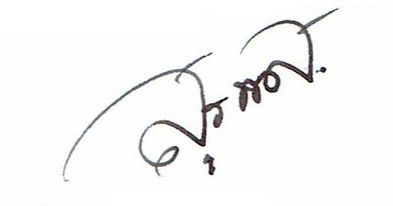 (นายสุรจิตร  เพ็งสา)ปลัดองค์การบริหารส่วนตำบล ปฏิบัติหน้าที่นายกองค์การบริหารส่วนตำบลวังทองประกาศองค์การบริหารส่วนตำบลวังทองเรื่อง  ให้ใช้แผนอัตรากำลัง ๓ ปี  ประจำปี งบประมาณ  ๒๕๖๔-๒๕๖๖....................................................................		อาศัยอำนาจตามความในมาตรา  ๑๕  ประกอบมาตรา  ๒๕  แห่งพระราชบัญญัติระเบียบบริหารงานส่วนบุคคลส่วนท้องถิ่น  พ.ศ. ๒๕๔๒  ข้อ ๑๓  และข้อ  ๑๖  แห่งประกาศคณะกรรมการพนักงานส่วนตำบลจังหวัดหนองบัวลำภู เรื่องหลักเกณฑ์และเงื่อนไขเกี่ยวกับการบริหารงานบุคคลขององค์การบริหารส่วนตำบล ประกอบกับมติคณะกรรมการพนักงานส่วนตำบลจังหวัดหนองบัวลำภู ในการประชุมครั้งที่ ๙/๒๕๖๓ วันที่  ๒๔  กันยายน พ.ศ. ๒๕๖๓ ได้ประกาศใช้แผน ณ วันที่ ๑ ตุลาคม ๒๕๖๓ เป็นที่เรียบร้อยแล้ว และได้มีการบรรจุแต่งตั้งผู้สอบคัดเลือกได้ดำรงตำแหน่งในสายงานประเภทวิชาการระดับปฏิบัติการโดยวิธีการย้าย ตำแหน่ง นักจัดการงานทั่วไปปฏิบัติการ  ทำให้ตำแหน่ง เจ้าพนักงานธุรการ (ปง./ชง.) ว่าง รายละเอียดดังนี้ทั้งนี้   ตั้งแต่วันที่  ๒  เดือน   ตุลาคม พ.ศ. ๒๕๖๓ เป็นต้นไปประกาศ   ณ  วันที่   ๒  เดือน  ตุลาคม  พ.ศ.๒๕๖๓ (นายสุรจิตร  เพ็งสา)ปลัดองค์การบริหารส่วนตำบล ปฏิบัติหน้าที่นายกองค์การบริหารส่วนตำบลวังทองที่ชื่อตำแหน่งระดับจำนวนตำแหน่งเลขที่๑  ๒๓๔๕๖นักจัดการงานทั่วไป สังกัดสำนักปลัดเจ้าพนักงานการเงินและบัญชีสังกัดกองคลังนายช่างโยธาสังกัดกองช่างผู้อำนวยการกองสาธารณสุขและสิ่งแวดล้อมสังกัดกองสาธารณสุขและสิ่งแวดล้อมครู สังกัดกองการศึกษาศาสนาและวัฒนธรรมครู สังกัดกองการศึกษาศาสนาและวัฒนธรรมปก./ชก.ปง./ชง.ปง./ชง.อำนวยการต้นคศ.๒คศ.๑๑๑๑๑๑๑๗๐-๓-๐๑-๓๑๐๑-๐๐๑๗๐-๓-๐๔-๔๒๐๑-๐๐๑๗๐-๓-๐๕-๔๗๐๑-๐๐๑๗๐-๓-๐๖-๒๑๐๔-๐๐๑๗๐-๓-๐๘-๖๖๐๐-๑๐๘๗๐-๓-๐๘-๖๖๐๐-๑๑๓ที่ชื่อตำแหน่งระดับจำนวนตำแหน่งเลขที่๑  ๒๓๔๕๖เจ้าพนักงานธุรการสังกัดสำนักปลัดเจ้าพนักงานการเงินและบัญชีสังกัดกองคลังนายช่างโยธาสังกัดกองช่างผู้อำนวยการกองสาธารณสุขและสิ่งแวดล้อมสังกัดกองสาธารณสุขและสิ่งแวดล้อมครู สังกัดกองการศึกษาศาสนาและวัฒนธรรมครู สังกัดกองการศึกษาศาสนาและวัฒนธรรมปง/ชง.ปง./ชง.ปง./ชง.อำนวยการต้นคศ.๒คศ.๑๑๑๑๑๑๑๗๐-๓-๐๑-๔๑๐๑-๐๐๑๗๐-๓-๐๔-๔๒๐๑-๐๐๑๗๐-๓-๐๕-๔๗๐๑-๐๐๑๗๐-๓-๐๖-๒๑๐๔-๐๐๑๗๐-๓-๐๘-๖๖๐๐-๑๐๘๗๐-๓-๐๘-๖๖๐๐-๑๑๓